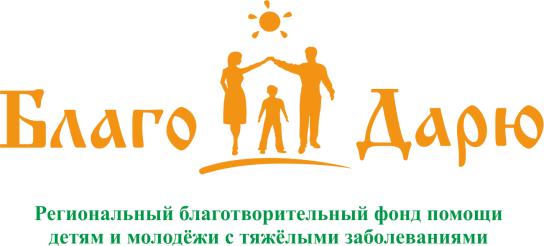 АНКЕТА ВОЛОНТЕРАФамилия, имя, дата рожденияОбразование, профессияУвлечения, жизненные ценностиКто такой волонтёр для Вас? Почему Вы решили стать волонтером? Что ожидаете от работы?Есть ли у Вас опыт в волонтерстве? Если да, расскажите какойКаким свободным временем Вы обладаете? Какие виды деятельности Вам знакомы и/или кажутся привлекательными? Помощь в доставке лекарств, подарков и проч.,работа «больничным клоуном»,участие в акциях, культурно-массовых мероприятиях, помощь в проведении мастер-классов и занятий с детьми, организация активного отдыха с участием детей и их родителей, сопровождение особенных детей на мероприятия,работа в интернете по распространению информации и привлечению подписчиков на ресурсы Фонда, обзвоны людей с целью донесения важной информации,написание текстов,оптимизация работы сайта, веб-программирование, свой вариант: _________________________________________________Дополнительная информацияЗдесь можно написать всё, что угодно, а также задать любой вопросКонтактные данные: телефон/viber, электронная почта